Oголошує набір студентівна навчання у 2022 – 2023 н.р.на основі базової загальної середньої освіти (9 класів)на основі повної загальної середньої освіти (11 класів)вул. Львівська 143, м. Хуст  90400,  телефон: 0976375254,   emaill: zbdmk143@ukr.net,   emaill: medcoledgpriyom@gmail.com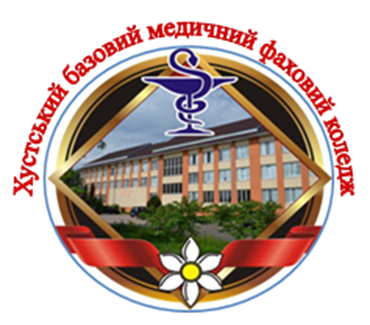 КОМУНАЛЬНИЙ  ЗАКЛАД«ХУСТСЬКИЙ БАЗОВИЙ МЕДИЧНИЙ ФАХОВИЙ КОЛЕДЖ»ЗАКАРПАТСЬКОЇ ОБЛАСНОЇ РАДИ№ з/пНазва спеціалізаціїТермін навчанняВступні іспити1Лікувальна справа(фельдшер)4 рокинавчання за державним замовленням:- індивідуальна усна співбесіда;- мотиваційний листнавчання на контрактній основі:мотиваційний лист2Сестринська справа (сестра медична)4 рокинавчання за державним замовленням:- індивідуальна усна співбесіда;- мотиваційний листнавчання на контрактній основі:мотиваційний лист3Фармація, промислова фармація (фармацевт) 3 рокинавчання на контрактній основі:мотиваційний лист№ з/пНазва спеціалізаціїТермін навчанняВступні іспити1Сестринська справа (сестра медична)3 рокинавчання за державним замовленням:індивідуальна усна співбесіда;ЗНО (2019-2021р.);національний мультипредметний тест;мотиваційний листнавчання на контрактній основі:мотиваційний лист2Акушерська справа (акушерка)2,5 рокинавчання за державним замовленням:індивідуальна усна співбесіда;ЗНО (2019-2021р.);національний мультипредметний тест;мотиваційний листнавчання на контрактній основі:мотиваційний лист